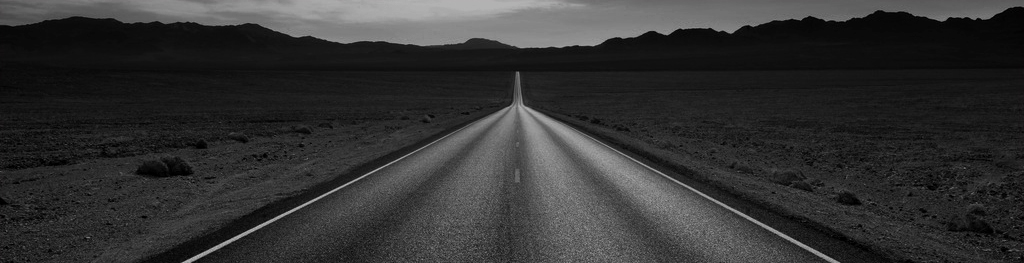 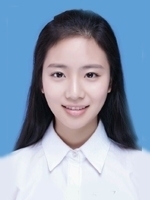 教育背景工作经历2012/06-2012/12      自我评价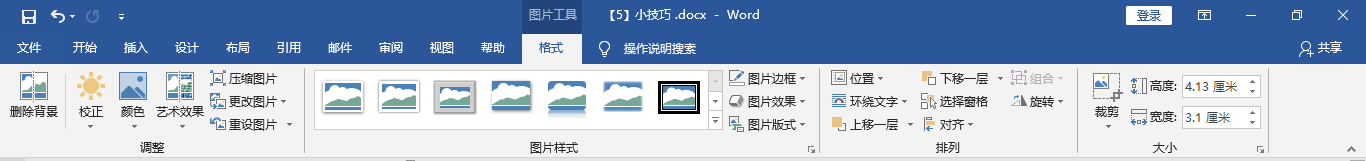 